Application Form1. Personal details2. Education / Qualifications3. Employment HistoryPrevious Employment:  Please include any previous experience (paid or unpaid), starting with the most recent first.Current or most recent employerPrevious employerPrevious employer3. Personal Statement4. Convictions / DisqualificationsUpon offer of employment we reserve will request a Disclosure and Barring Service at Enhanced level and this disclosure will include details of cautions, reprimands or final warnings as well as convictions.5. ReferencesPlease give the names and addresses of your two most recent employers (if applicable). If you are unable to do this, please clearly outline who your referees are.We will seek references for short-listed candidates before interview once your permission has been obtained (in line with our safe recruitment policy)We reserve the right to contact any of your other previous employers within the last three years.6. DeclarationPlease complete the following declaration and sign it in the appropriate place below. If this declaration is not completed and signed, your application will not be considered.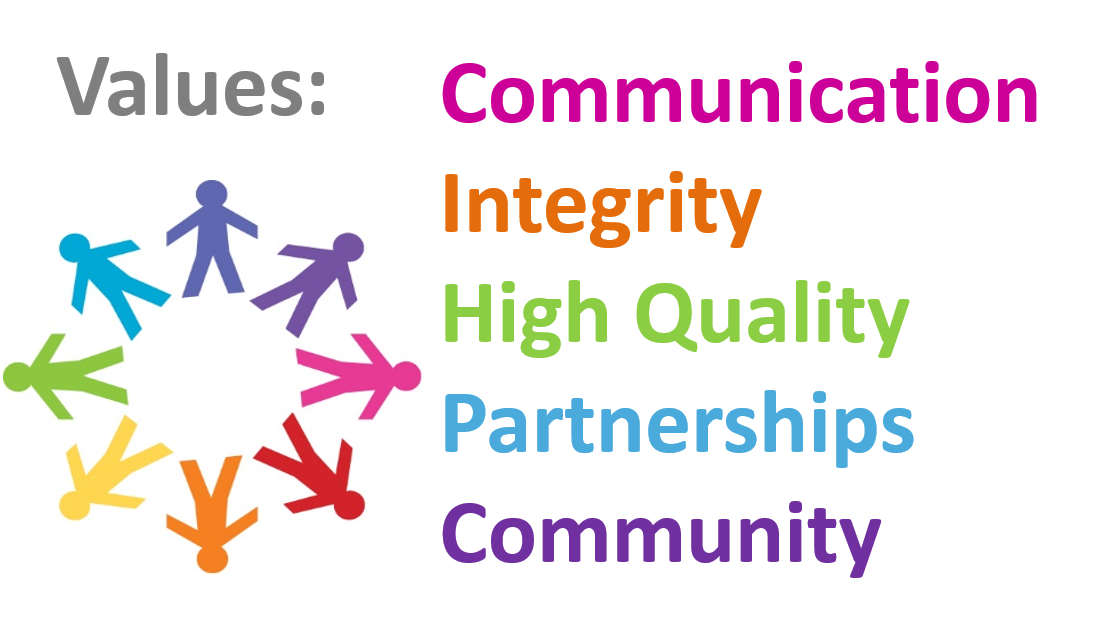 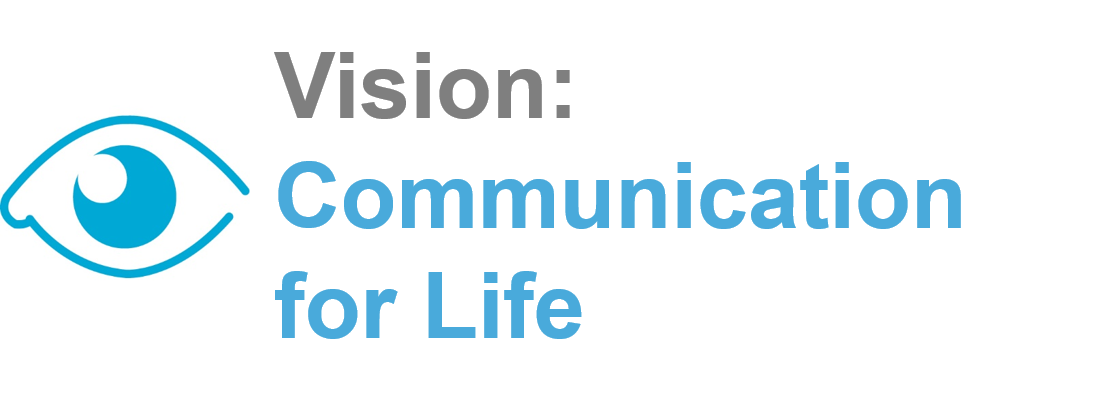 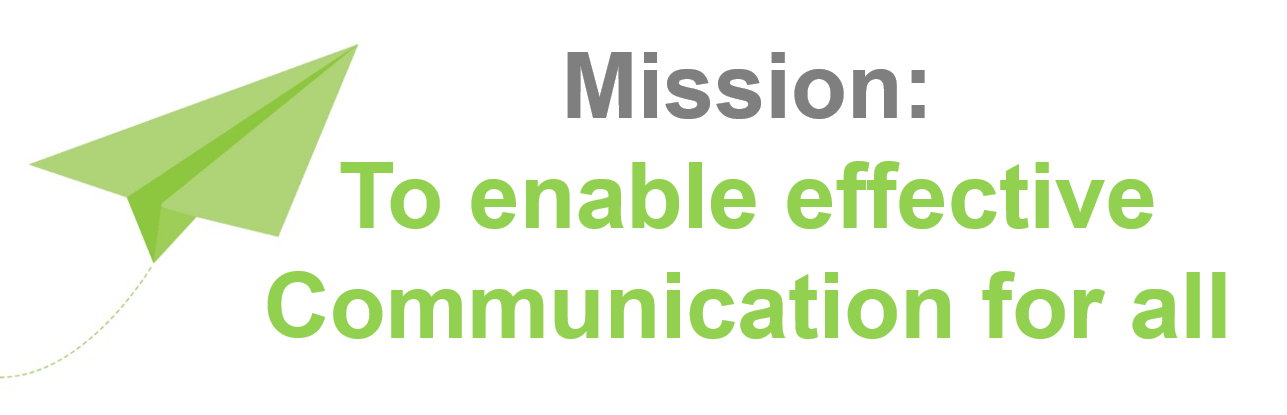 Last Name:First Name:Former Names:Address:Postcode:Home Telephone No. Daytime Contact No.E-mail address:Which post/s are you applying for? Are you free to remain and take up employment in the ?Are you free to remain and take up employment in the ?YesNoYou will be required to provide appropriate documentary evidence of this at interview. For examples of acceptable documents please see www.ukba.homeoffice.gov.uk You will be required to provide appropriate documentary evidence of this at interview. For examples of acceptable documents please see www.ukba.homeoffice.gov.uk You will be required to provide appropriate documentary evidence of this at interview. For examples of acceptable documents please see www.ukba.homeoffice.gov.uk You will be required to provide appropriate documentary evidence of this at interview. For examples of acceptable documents please see www.ukba.homeoffice.gov.uk You will be required to provide appropriate documentary evidence of this at interview. For examples of acceptable documents please see www.ukba.homeoffice.gov.uk You will be required to provide appropriate documentary evidence of this at interview. For examples of acceptable documents please see www.ukba.homeoffice.gov.uk National Insurance No.Driving Licence (if relevant to post applied for)Driving Licence (if relevant to post applied for)Driving Licence (if relevant to post applied for)Driving Licence (if relevant to post applied for)Driving Licence (if relevant to post applied for)Do you hold a full, clean driving licence valid in the UK?YesNoIf no, please give details belowIf no, please give details belowIf no, please give details belowIf no, please give details belowIf no, please give details belowDo you own a car or have access to one?YesNoYou will be responsible for ensuring that you have the necessary vehicle insurance for use on business (if relevant to post)You will be responsible for ensuring that you have the necessary vehicle insurance for use on business (if relevant to post)You will be responsible for ensuring that you have the necessary vehicle insurance for use on business (if relevant to post)You will be responsible for ensuring that you have the necessary vehicle insurance for use on business (if relevant to post)You will be responsible for ensuring that you have the necessary vehicle insurance for use on business (if relevant to post)School (11+)Study DatesQualification and GradeDate ObtainedCollege / UniversityStudy DatesQualification and GradeDate ObtainedOngoing Professional DevelopmentStudy DatesQualification and GradeDate ObtainedTraining and DevelopmentPlease use the space below to give details of any training or non-qualification based development which is relevant to the post and supports your application. Training CourseCourse Details(including length of course/nature of training)Current Membership of Professional Body / OrganisationPlease give details: Name of Employer:Address:Position Held:Date Started:Reason for leaving:Salary:Notice Period or Leaving Date (if no longer employed):Days workedMonTuesWedThursFriWkendDays workedDays workedNumber of days now available:Brief description of duties:Name of Employer:Address:Position Held:Date Started:Reason for leaving:Salary on leaving this post:Leaving Date (if no longer employed):Brief description of duties:Name of Employer:Address:Position Held:Date Started:Reason for leaving:Salary on leaving this post:Leaving Date (if no longer employed):Brief description of duties:Please supply details about yourself and your suitability to this postPlease provide details below of any convictions which are not spent under the terms of the Rehabilitation of Offenders Act 1974:Reference 1Name:      Job Title:      Organisation:      Address:      Contact No:      Email:      How is this person known to you:      Do you wish to be consulted before this referee is approached: Reference 2Name:      Job Title:      Organisation:      Address:      Contact No:      Email:      How is this person known to you:      Do you wish to be consulted before this referee is approached:Statement to be Signed by the Applicant I agree that Communicate can create and maintain computer and paper records of my personal data and that this will be processed and stored in accordance with the Data Protection Act 1998. I confirm that all the information given by me on this form is correct and accurate and I understand that if any of the information I have provided is later found to be false or misleading, any offer of employment may be withdrawn or employment terminated.  I confirm that I am not disqualified to work with children, on the Barred Lists of the Independent Safeguarding Authority or subject to sanctions imposed by a regulatory Authority and that I have no convictions, cautions or bind-overs, including those regarded as 'spent'.  OR  If I have any criminal records I have attached details of my criminal record in a sealed envelope marked 'confidential'.Signed:Date:If you return this form by email, you will be asked to sign your application at Registration meeting / interview.By Hand or Post:Communicate SLT CICUnit 29Enterprise CentreLytham RoadBLACKPOOLFY4 1EWBy E-Mail:enquire@communicate-slt.org.uk  Enquiries:Telephone: 01253 462123